Follow the steps, each time starting back on ‘START’ then write down where you are…Take 3 steps right. Where are you?Take 1 step right and 2 steps forward. Where are you?Take 2 steps right and 1 step forward. Where are you?Take 2 steps right and 4 steps forward. Where are you?Take 2 steps right. 3 steps forward and 1 step right. Where are you?Take 2 steps right, 4 steps forward and 2 steps right. Where are you?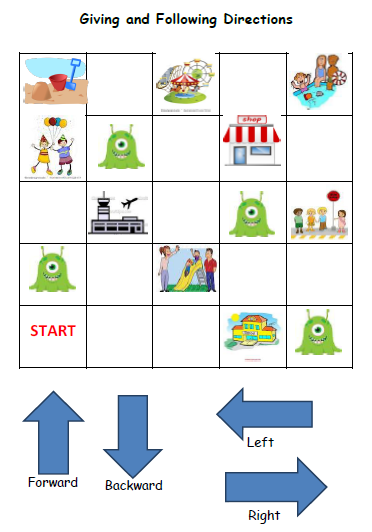 